The TOMS® Story                      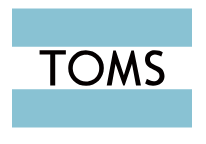 While traveling in Argentina in 2006, TOMS Founder Blake Mycoskie witnessed the hardships faced by children growing up without shoes. Wanting to help, he created TOMS Shoes, a company that would match every pair of shoes purchased with a new pair of shoes for a child in need. One for One®.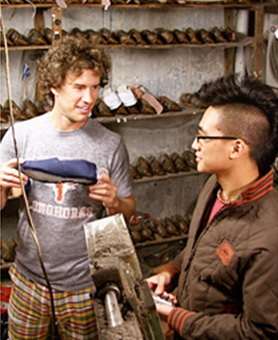 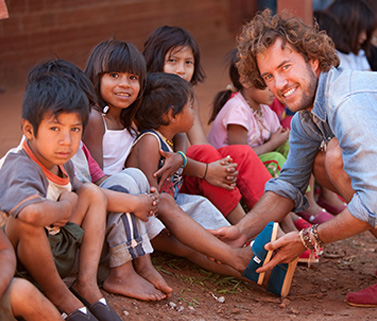                         https://www.toms.com/about-toms 